Заявка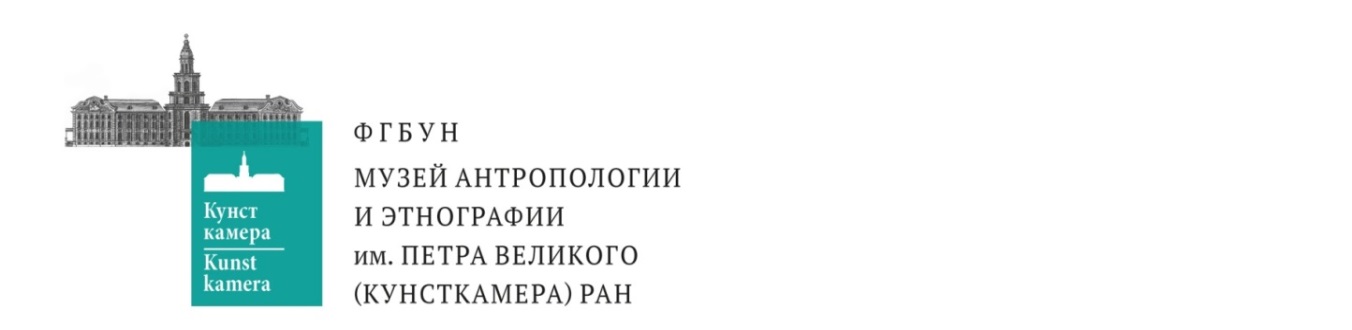 на выдачу документов архива МАЭ РАНдля работы в читальном залеНаучного архива МАЭ РАНЯ,   Я,   прошу выдать для работы по теме:№п/пФонд№Опись№Ед.хр.№Автор, Название дела. Крайние даты.Документ получен Документ выдал(дата и подпись сотрудника архива)Отметка о возврате документаАвтор:    Дата:Дата:Дата:Название:    Подпись читателя:Автор:    Дата:Дата:Дата:Название:    Подпись читателя:Автор:    Дата:Дата:Дата:Название:    Подпись читателя:Автор:    Дата:Дата:Дата:Название:    Подпись читателя:Автор:    Дата:Дата:Дата:Название:    Подпись читателя:Автор:    Дата:Дата:Дата:Название:    Подпись читателя:Автор:    Дата:Дата:Дата:Название:    Подпись читателя:Автор:    Дата:Дата:Дата:Название:    Подпись читателя:Автор:    Дата:Дата:Дата:Название:    Подпись читателя:Автор:    Дата:Дата:Дата:Название:    Подпись читателя:Автор:    Дата:Дата:Дата:Название:    Подпись читателя:Автор:    Дата:Дата:Дата:Название:    Подпись читателя:Автор:    Дата:Дата:Дата:Название:    Подпись читателя:Автор:    Дата:Дата:Дата:Название:    Подпись читателя:Автор:    Дата:Дата:Дата:Название:    Подпись читателя:Автор:    Дата:Дата:Дата:Название:    Подпись читателя:Автор:    Дата:Дата:Дата:Название:    Подпись читателя: